Es ist richtig, dass in der SkyDrive App teilweise lange Hochladezeiten auftreten. Jedoch möchte ich Sie auch bitten zu überprüfen, ob Sie mehr als 2GB aufeinmal hinzugefügt haben. Das Limit pro Upload liegt bei 2GB, wenn Sie mehr hinzufügen, kann SkyDrive nur schwer synchronisieren, weshalb es teilweise nach langer Zeit immernoch nicht synchronisiert. Du kannst Dateien bis 300 MB per Browser hochladen.
Wenn Du den Windows-Client verwendest, dürfen die Dateien bis 2 GB groß sein.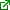 